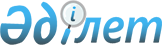 О создании Республиканских государственных предприятий "Южно-Казахстанская гидрогеолого-мелиоративная экспедиция Министерства сельского хозяйства Республики Казахстан" и "Кызылординская гидрогеолого-мелиоративная экспедиция Министерства сельского хозяйства Республики Казахстан"Постановление Правительства Республики Казахстан от 11 июня 1999 года N 722

      Правительство Республики Казахстан постановляет: 

      1. Реорганизовать государственные учреждения "Южно-Казахстанская гидрогеолого-мелиоративная экспедиция Министерства сельского хозяйства Республики Казахстан и "Кызылординская гидрогеолого-мелиоративная экспедиция Министерства сельского хозяйства Республики Казахстан" путем преобразования в Республиканские государственные предприятия "Южно- Казахстанская гидрогеолого-мелиоративная экспедиция Министерства сельского хозяйства Республики Казахстан" и "Кызылординская гидрогеолого- мелиоративная экспедиция Министерства сельского хозяйства Республики Казахстан" на праве хозяйственного ведения (далее - Предприятия). 

      2. Основным предметом деятельности Предприятий определить: 

      ведение мониторинга, инженерных и почвенно-мелиоративных изысканий и обследований на орошаемых землях; 

      оценку мелиоративного состояния орошаемых земель и разработку рекомендаций по их улучшению и рациональному использованию; 

      хозяйственную деятельность в сфере улучшения работы ирригационно- дренажных систем и мелиоративного состояния орошаемых земель. 

      3. Определить органом государственного управления Предприятиями, а также органом, осуществляющим по отношению к ним функции субъекта права государственной собственности, Министерство сельского хозяйства Республики Казахстан. 

      4. Министерству сельского хозяйства Республики Казахстан в установленном законодательством порядке: 

      1) утвердить уставы Предприятий; 

      2) сформировать уставные капиталы; 

      3) обеспечить их государственную регистрацию. 

      5. (Пункт 5 утратил силу - постановлением Правительства РК от 24 февраля 2003 г. N 189 )     

      6. Настоящее постановление вступает в силу со дня подписания. 

     Премьер-Министр 

     Республики Казахстан 
					© 2012. РГП на ПХВ «Институт законодательства и правовой информации Республики Казахстан» Министерства юстиции Республики Казахстан
				